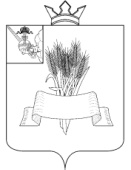 ПРЕДСТАВИТЕЛЬНОЕ СОБРАНИЕСямженского муниципального округаВологодской областиРЕШЕНИЕот  13.10.2023   № 175 О внесении дополнения в решение Представительного Собрания Сямженского муниципального округа от 28.12.2022 № 81 В соответствии с Федеральным законом от 24.07.2023 N 368-ФЗ «О внесении изменений в Федеральный закон «О государственной регистрации недвижимости», руководствуясь Уставом Сямженского муниципального округа, Представительное Собрание Сямженского муниципального округа Вологодской области РЕШИЛО:1. Внести в Положение об управлении и распоряжении имуществом, находящимся в собственности Сямженского муниципального округа, утвержденное решением Представительного Собрания Сямженского муниципального округа от 28.12.2022 № 81 «Об утверждении Положения об управлении и распоряжении муниципальным имуществом Сямженского муниципального округа», следующее дополнение:1.1. Дополнить часть 3 статьи 2 абзацем 6 следующего содержания:«направление заявлений о государственном кадастровом учете и государственной регистрации права Сямженского муниципального округа на объект незавершенного строительства, включенный в региональный реестр незавершенных объектов капитального строительства, в порядке, предусмотренном Федеральным законом от 13.07.2015 № 218-ФЗ «О государственной регистрации недвижимости».». 2. Настоящее решение вступает в силу со дня его подписания.3. Настоящее решение подлежит размещению на официальном сайте Сямженского муниципального округа https://35syamzhenskij.gosuslugi.ru в информационно-телекоммуникационной сети Интернет.4. Информацию о размещении настоящего решения на официальном сайте Сямженского муниципального округа опубликовать в газете «Восход».Председатель Представительного Собрания Сямженского муниципального округаВологодской областиО.Н.ФотинаГлава Сямженского муниципального округа Вологодской областиС.Н. Лашков